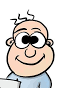 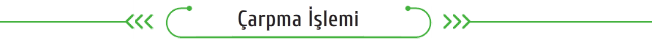 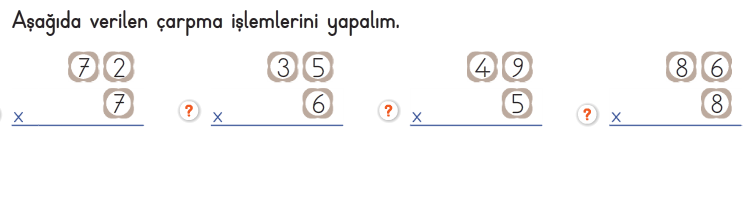 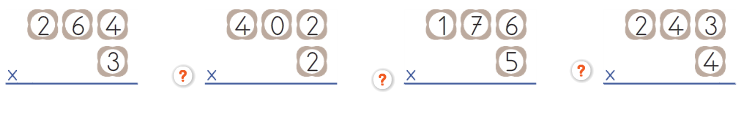 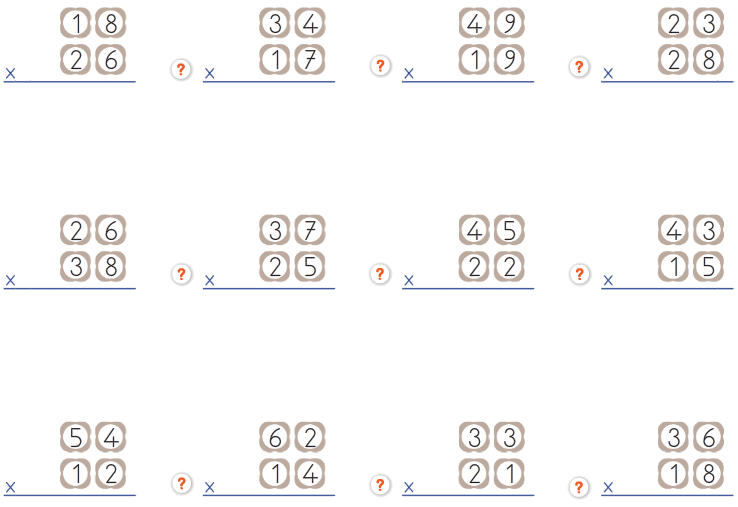 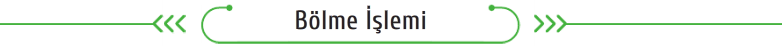 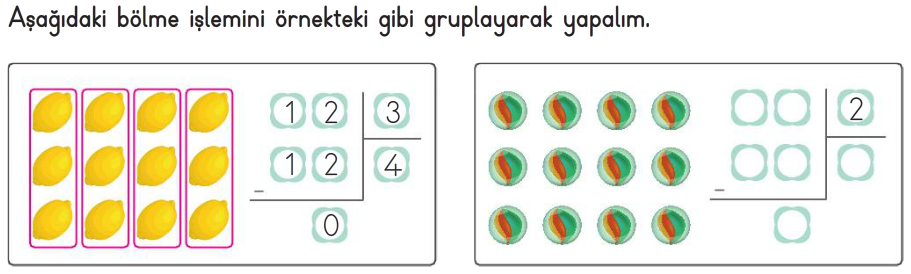 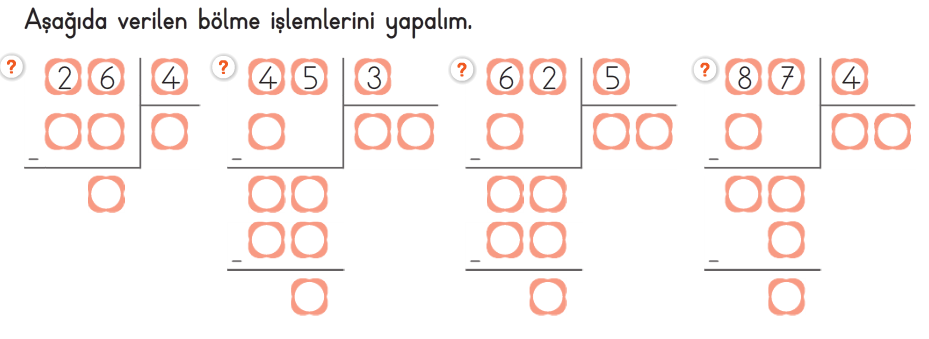 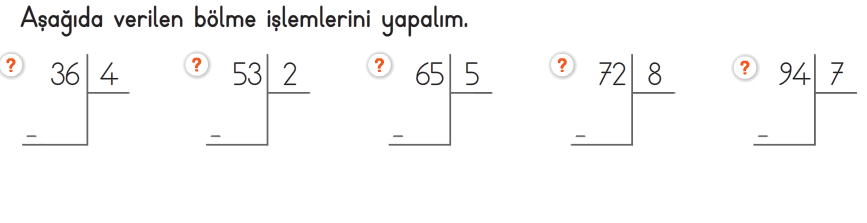 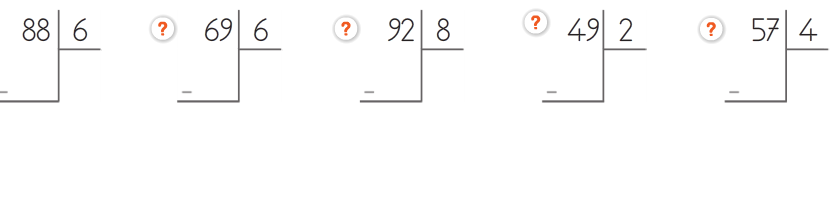 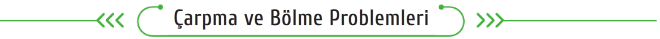 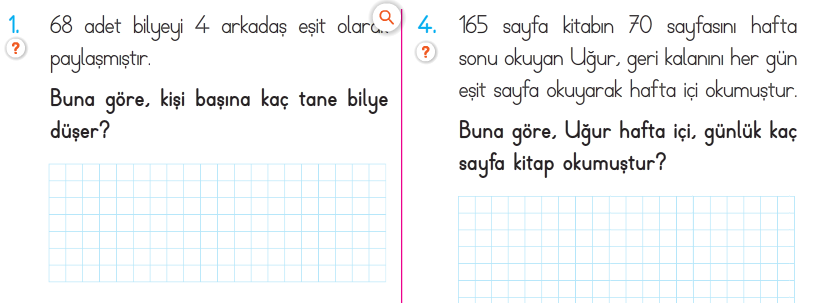 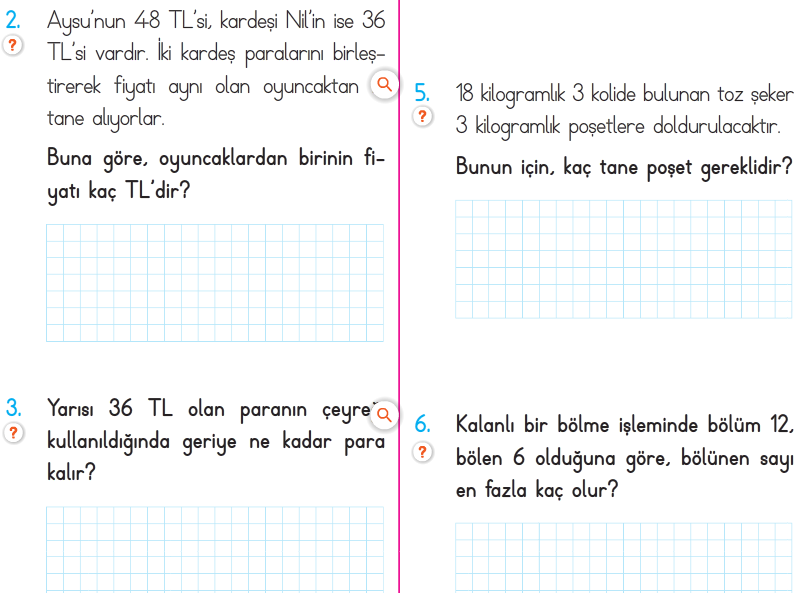 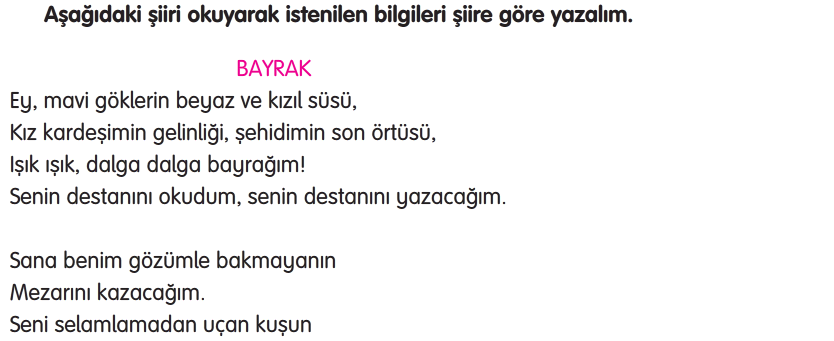 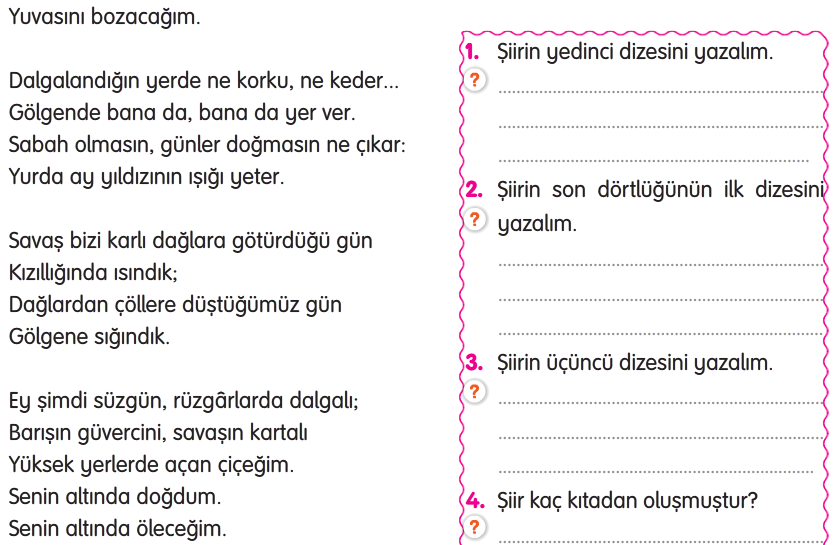 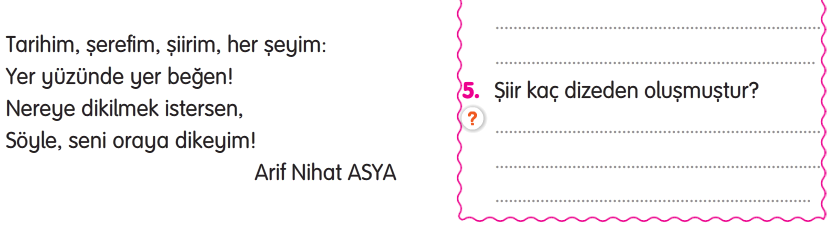 Çalışmaları özenle tamamlayalım. Özellikle bölme işlemini bol bol ve örneklere uygun yapmaya çalışalım. Okuma parçasını en az üç defa okutalım ve bir defa anlattıralım.ŞEHİTLERİMİZİN ANISINA